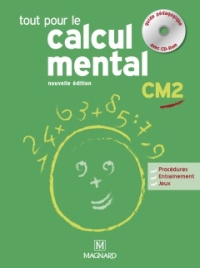 Période 1Période 2Période 3Période 4Période 5CalculMental1- Additionner 3 ou 4 nombres décimaux2- Ajouter 9, 19, 29 …993- Additionner 2 nombres de 2 chiffres4- Additionner entre multiples de 1005- Evaluer l’ordre de grandeur d’une somme6- Doubler, tripler ou quadrupler7- Multiplier par 508- Multiplier par 259- Multiplier par 910—Multiplier par 1111- Retrancher un nombre à un chiffre12- Soustraire entre multiples de 1013- Retrancher 9, 19, 29, …9914-  Soustraire entre multiples de 10015- Evaluer l’ordre de grandeur d’une différence16- Calculer la moitié (fractions)17- Calculer le quart18- Diviser par 10, 100 ou 100019- Diviser par 5 (proportionnalité)20- Utiliser la règle de 321- Ajouter 10, 100 ou 100022- Ajouter 9 ou 1123- Ajouter un multiple de 1024- Additionner les nombres ronds25- Additionner entiers et décimaux26- soustraire avec retenue27- Soustraire entre multiples de 2528- Retrancher jusqu’à 3 chiffres29- Retrancher un à un entier d’un décimal30- retrancher un décimal d’un entier31- Multiplier par 10, 100 ou 100032- Multiplier un nombre à 2 chiffres